ЧАЙНВОРДЫ.1 ВАРИАНТ2 ВАРИАНТОТВЕТЫ:1 ВАРИАНТОтвет – CAP, ANT2 ВАРИАНТОтвет: MAP, LAMPКРОССВОРДЫ.1 ВАРИАНТ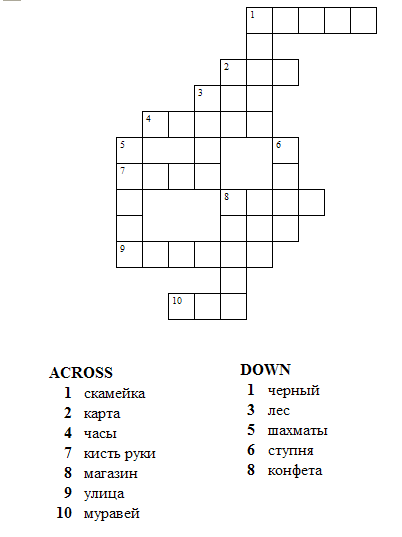 2 ВАРИАНТ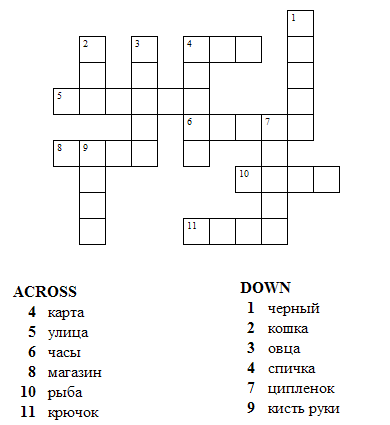 Карточки к игреCTCTAMBABAGBOOKCHICKCLOCKLAMPLITTLEMATCHSTREETTREEERHNKCPGBAGBOOKCHICKCLOCKLAMPLITTLEMATCHSTREETTREEEBOOKIKCBAGBOOKCHICKCLOCKLAMPLITTLEMATCHSTREETTREETEELCHEOBAGBOOKCHICKCLOCKLAMPLITTLEMATCHSTREETTREETRTATTLLBAGBOOKCHICKCLOCKLAMPLITTLEMATCHSTREETTREESAPMILACBAGBOOKCHICKCLOCKLAMPLITTLEMATCHSTREETTREEEEPTOOFSSHEEPWOODBANCHDISHGREENHANDFOOTCHESSMATCHHWOMHAESSHEEPWOODBANCHDISHGREENHANDFOOTCHESSMATCHSPODDNHCSHEEPWOODBANCHDISHGREENHANDFOOTCHESSMATCHBAEEPAMASHEEPWOODBANCHDISHGREENHANDFOOTCHESSMATCHCNRNSHCTSHEEPWOODBANCHDISHGREENHANDFOOTCHESSMATCHHAGDIMHLSHEEPWOODBANCHDISHGREENHANDFOOTCHESSMATCHCTCTAMBABAGBOOKCHICKCLOCKLAMPLITTLEMATCHSTREETTREEERHNKCPGBAGBOOKCHICKCLOCKLAMPLITTLEMATCHSTREETTREEEBOOKIKCBAGBOOKCHICKCLOCKLAMPLITTLEMATCHSTREETTREETEELCHEOBAGBOOKCHICKCLOCKLAMPLITTLEMATCHSTREETTREETRTATTLLBAGBOOKCHICKCLOCKLAMPLITTLEMATCHSTREETTREESAPMILACBAGBOOKCHICKCLOCKLAMPLITTLEMATCHSTREETTREEEEPTOOFSSHEEPWOODBANCHDISHGREENHANDFOOTCHESSMATCHHWOMHAESSHEEPWOODBANCHDISHGREENHANDFOOTCHESSMATCHSPODDNHCSHEEPWOODBANCHDISHGREENHANDFOOTCHESSMATCHBAEEPAMASHEEPWOODBANCHDISHGREENHANDFOOTCHESSMATCHCNRNSHCTSHEEPWOODBANCHDISHGREENHANDFOOTCHESSMATCHHAGDIMHLSHEEPWOODBANCHDISHGREENHANDFOOTCHESSMATCHWhat is it?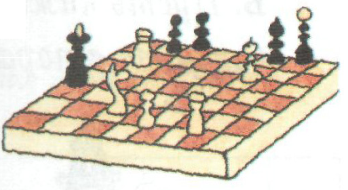 What is it?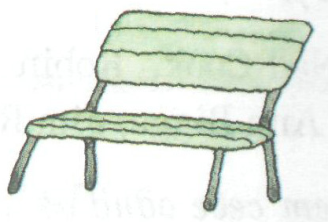 What is it?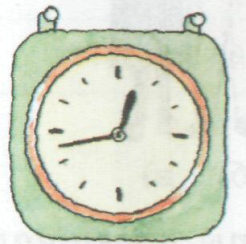 What is it?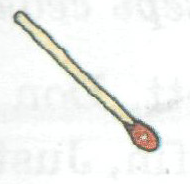 What is it?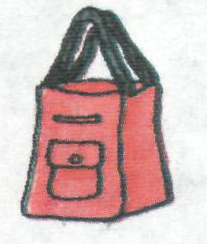 What is it?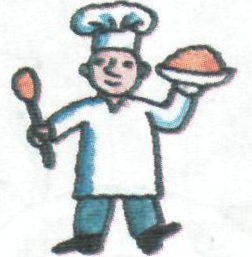 What is it?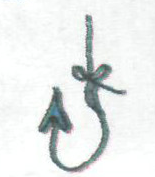 What is it?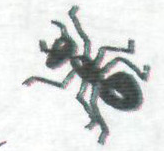 What is it?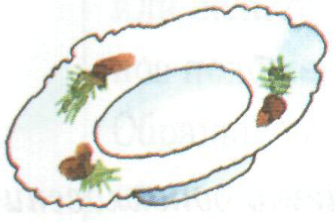 What is it?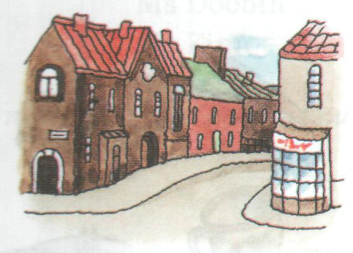 What is it?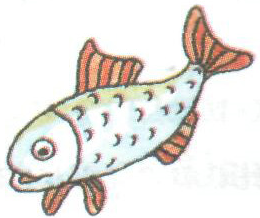 What is it?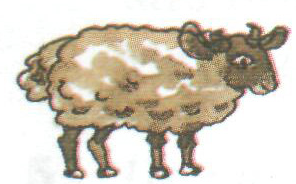 Translate:Мое имя Энн.Translate:Познакомься с Томом.Translate:Как у тебя дела?Translate:До свидания!Translate:Приятно познакомиться!Translate:Как тебя зовут?Translate:Здравствуйте!Translate:Привет! Я - Полли